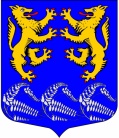 МУНИЦИПАЛЬНОЕ ОБРАЗОВАНИЕ«ЛЕСКОЛОВСКОЕ СЕЛЬСКОЕ ПОСЕЛЕНИЕ»ВСЕВОЛОЖСКОГО МУНИЦИПАЛЬНОГО РАЙОНАЛЕНИНГРАДСКОЙ ОБЛАСТИ           СОВЕТ ДЕПУТАТОВ                                                   РЕШЕНИЕ25.02.2016 г.дер. Верхние Осельки                                                                         № 9                    Об утверждении Порядка размещения сведений о доходах, расходах, об имуществе и обязательствах имущественного характера муниципальных служащих, членов их семей на официальном сайте муниципального образования «Лесколовское сельское поселение» Всеволожского муниципального района Ленинградской области и предоставления этих сведений общероссийским средствам массовой информации для опубликования         В соответствии с Федеральным законом от 25.12.2008 № 273-ФЗ «О противодействии коррупции», Федеральным законом от 03.12.2012 № 230-ФЗ «О контроле за соответствием расходов лиц, замещающих государственные должности, и иных лиц их доходам», Указом Президента Российской Федерации от 08.07.2013 № 613 «Вопросы противодействия коррупции», Постановлением Правительства Ленинградской области от 21.10.2013 № 349 «Об утверждении Порядка размещения сведений о доходах, расходах, об имуществе и обязательствах имущественного характера лиц, замещающих отдельные государственные должности Ленинградской области, отдельные должности государственной гражданской службы Ленинградской области, членов их семей в информационно-телекоммуникационной сети "Интернет" на официальных сайтах государственных органов Ленинградской области и предоставления этих сведений общероссийским средствам массовой информации для опубликования», совет депутатов принял  РЕШЕНИЕ: 1.Утвердить Порядок  размещения сведений о доходах, расходах, об имуществе и обязательствах имущественного характера муниципальных служащих муниципального образования «Лесколовское сельское поселение» Всеволожского муниципального района Ленинградской области и членов их семей в информационно-телекоммуникационной сети «Интернет» на официальном сайте муниципального образования «Лесколовское сельское поселение» Всеволожского муниципального района Ленинградской области и предоставления этих сведений общероссийским средствам массовой информации для опубликования (приложение). 2.Настоящее решение вступает в силу после официального опубликования. 3.Настоящее решение направить в уполномоченный орган – орган исполнительной власти Ленинградской области, уполномоченный Правительством Ленинградской области на осуществление деятельности по организации и ведению регистра муниципальных нормативных правовых актов Ленинградской области, для внесения в федеральный регистр муниципальных нормативных правовых актов. 4. Контроль за исполнением решения возложить на постоянную депутатскую комиссию по законности, правопорядку, общественной безопасности, гласности и вопросам местного самоуправления.Глава муниципального образования                                           А.Л. МихеевПриложение                                                                                                   к решению совета депутатов МО                                                                                             «Лесколовское сельское поселение»               от 25.02.2016 № 9Порядокразмещения сведений о доходах, расходах, об имуществе и обязательствах имущественного характера муниципальных служащих муниципального образования «Лесколовское сельское поселение» Всеволожского муниципального района Ленинградской области, членов их семей на официальном сайте муниципального образования «Лесколовское сельское поселение» Всеволожского муниципального района  Ленинградской области предоставления этих сведений общероссийским средствам массовой информации для опубликования1. Настоящим Порядком устанавливаются обязанности кадровых подразделений (должностных лиц) органов местного самоуправления муниципального образования  «Лесколовское сельское поселение» Всеволожского муниципального района Ленинградской области (далее – муниципальное образование) по размещению в информационно-телекоммуникационной сети "Интернет" на официальном сайте муниципального образования и предоставлению общероссийским средствам массовой информации для опубликования в связи с их запросами (далее - размещение на официальном сайте, предоставление СМИ) сведений о доходах, расходах, об имуществе и обязательствах имущественного характера, представленных лицами, замещающими должности муниципальной службы муниципального образования (далее - должности муниципальной службы, муниципальные служащие), их супругами и несовершеннолетними детьми.Положения настоящего порядка распространяются:на кадровые подразделения (должностных лиц) администрации муниципального образования - в части сведений о доходах, расходах, об имуществе и обязательствах имущественного характера, представленных муниципальными служащими в администрации муниципального образования, аппарате совета депутатов муниципального образования;2. На официальном сайте размещаются и СМИ предоставляются следующие сведения о доходах, расходах, об имуществе и обязательствах имущественного характера муниципальных служащих, замещающих должности, замещение которых влечет за собой размещение таких сведений, а также сведений о доходах, расходах, об имуществе и обязательствах имущественного характера их супруг (супругов) и несовершеннолетних детей:а) перечень объектов недвижимого имущества, принадлежащих муниципальному служащему, его супруге (супругу) и несовершеннолетним детям на праве собственности или находящихся в их пользовании, с указанием вида, площади и страны расположения каждого из таких объектов;б) перечень транспортных средств с указанием вида и марки, принадлежащих на праве собственности муниципальному служащему, его супруге (супругу) и несовершеннолетним детям;в) декларированный годовой доход муниципального служащего, его супруги (супруга) и несовершеннолетних детей;г) сведения об источниках получения средств, за счет которых совершены сделки (совершена сделка) по приобретению земельного участка, иного объекта недвижимого имущества, транспортного средства, ценных бумаг, долей участия, паев в уставных (складочных) капиталах организаций, если общая сумма таких сделок превышает общий доход муниципального служащего и его супруги (супруга) за три последних года, предшествующих отчетному периоду.3. В размещаемых на официальном сайте и предоставляемых СМИ сведениях о доходах, расходах, об имуществе и обязательствах имущественного характера запрещается указывать:а) иные сведения, кроме указанных в пункте 2 настоящего Порядка;б) персональные данные супруги (супруга), детей и иных членов семьи муниципального служащего;в) данные, позволяющие определить место жительства, почтовый адрес, телефон и иные индивидуальные средства коммуникации муниципального служащего, его супруги (супруга), детей и иных членов семьи;г) данные, позволяющие определить местонахождение объектов недвижимого имущества, принадлежащих муниципальному служащему, его супруге (супругу), детям, иным членам семьи на праве собственности или находящихся в их пользовании;д) информацию, отнесенную к государственной тайне или являющуюся конфиденциальной.4. Сведения, указанные в пункте 2 настоящего Порядка, размещаются на официальном сайте и предоставляются СМИ по форме согласно приложению, к настоящему Порядку. Заполнение формы осуществляется работниками кадровых подразделений (должностными лицами) органов местного самоуправления муниципального образования на основании сведений, представленных лицами, замещающими должности муниципальной службы.Сведения, указанные в пункте 2 настоящего Порядка, размещаются на официальном сайте и находятся на данном сайте весь период замещения лицом должности муниципальной службы, замещение которой влечет за собой обязанность представлять сведения о доходах, расходах, об имуществе и обязательствах имущественного характера, и ежегодно обновляются в течение 14 рабочих дней со дня истечения срока, установленного для их подачи.5. Размещение на официальном сайте сведений, указанных в пункте 2 настоящего порядка, обеспечивается кадровыми подразделениями (должностными лицами) органов местного самоуправления муниципального образования.6. Кадровое подразделение (должностное лицо) органа местного самоуправления муниципального образования:а) в течение трех рабочих дней со дня поступления запроса от общероссийского средства массовой информации сообщают о нем муниципальному служащему, в отношении которого поступил запрос;б) в течение семи рабочих дней со дня поступления запроса от общероссийского средства массовой информации обеспечивают предоставление ему сведений, указанных в пункте 2 настоящего порядка, в том случае, если запрашиваемые сведения отсутствуют на официальном сайте.7. Муниципальные служащие, ответственные за размещение и представление указанных в пункте 2 сведений, несут в соответствии с законодательством Российской Федерации ответственность за несоблюдение настоящего порядка, а также за разглашение сведений, отнесенных к государственной тайне или являющихся конфиденциальными.Приложениек Порядку...СВЕДЕНИЯо доходах, расходах, об имуществе и обязательствахимущественного характера за период с 1 января 20__ годапо 31 декабря 20__ года--------------------------------<1> Сведения указываются, если общая сумма совершенных сделок превышает общий доход муниципального служащего муниципального образования «Лесколовское сельское поселение» Всеволожского муниципального района Ленинградской области и его супруги (супруга) за три последних года, предшествующих отчетному периоду.N п/пФамилия и инициалы лица, чьи сведения размещаютсяДолжностьОбъекты недвижимости, находящиеся в собственностиОбъекты недвижимости, находящиеся в собственностиОбъекты недвижимости, находящиеся в собственностиОбъекты недвижимости, находящиеся в собственностиОбъекты недвижимости, находящиеся в пользованииОбъекты недвижимости, находящиеся в пользованииОбъекты недвижимости, находящиеся в пользованииТранспортные средства (вид, марка)Декларированный годовой доход (руб.)Сведения об источниках получения средств, за счет которых совершены сделки (совершена сделка <1> (вид приобретенного имущества, источники)N п/пФамилия и инициалы лица, чьи сведения размещаютсяДолжностьвид объектавид собственностиплощадь (кв. м)страна расположениявид объектаплощадь (кв. м)страна расположенияТранспортные средства (вид, марка)Декларированный годовой доход (руб.)Сведения об источниках получения средств, за счет которых совершены сделки (совершена сделка <1> (вид приобретенного имущества, источники)11Супруг (супруга)1Несовершеннолетний ребенок